Протокол заседания № 05 от 15-02-16Судейского дисциплинарного комитетаФедерации Хоккея г. Владивостокаг. Владивосток									             15 февраля 2016 г.Повестка заседания:Присутствовали члены СДК ФХВ в составе:Решения Совета СДК повопросам повестки собрания:Ответственный секретарь ФХВ: _________________	Киселенко Ю.А.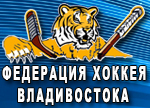 Федерация Хоккея города ВладивостокаЮр. адрес: г. Владивосток, Партизанский пр-т, 13аТелефон:  +7-914-688-8881 – Президент ФХВ                   +7-908-449-7409 – Вице-президент ФХВ                   +7-902-557-7273 – Главный судья ФХВ                   +7-924-242-7072 – Ответственный секретарь ФХВ, fh-vl@mail.ruОфициальный сайт: www.primorye-hockey.ru, e-mail: vladivostok-hockey@mail.ru1Рапорт главного судьи матча №149 "Открытого первенства г. Владивостока среди любительских команд 2015-2016 гг." «Алмаз» (г. Владивосток) - «Торнадо» (г. Владивосток), состоявшегося 12.02.2016 г.№ФИОДолжность1Кузнецов С.В.Председатель Коллегии судей ФХВ2Васильев И.С.Судья ФХВ3Сорокин И.Ю.Президент ФХВ1Рапорт главного судьи матча «Алмаз» - «Торнадо»: В матче №14912.02.2016 г. игрок команды «Алмаз» Гимаев Эдуард №28 был наказан матч-штрафом по правилу №124 официальной книги правил ИИХФ 2014-2018.Игрок команды «Алмаз» Зозуля Эдуард №9 Наказан матч-штрафом по правилу №168 п.6 официальной книги правил ИИХФ 2014-2018.Решение Судейского комитета: